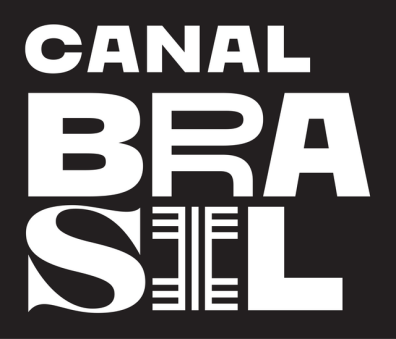 CANAL BRASILFILMES EM DESTAQUE DE 16 A 22 DE MAIOSEGUNDA-FEIRA, 16 DE MAIOBerenice Procura (2014) (108’)Horário: segunda, 16/05, às 19h45Classificação: 14 anosDireção: Allan FitermanSinopse: A taxista Berenice está acostumada a passar horas e horas pelo trânsito caótico da cidade do Rio de Janeiro. Consumida pela profissão, o pouco tempo que tem de sobra, ela se divide entre a criação do filho Thiago e sua conturbada relação com o marido. O assassinato de Isabelle, uma travesti, na praia de Copacabana, desperta um lado seu investigativo e muda sua vida.TERÇA-FEIRA, 17 DE MAIOCravos (2018) (105’)INÉDITO E EXCLUSIVOHorário: terça, 17/05, às 16h35Classificação: 14 anosDireção: Marco Del FiolSinopse: O fotógrafo em ascensão Christian Cravo, em suas viagens pela Uganda, Tanzânia e Namíbia, reflete sobre a perda de seu pai, o renomado fotógrafo Mário Cravo Neto, e as desavenças com a família.QUARTA-FEIRA, 18 DE MAIOFrei Damião - O Santo do Nordeste (2020) (91’)INÉDITO E EXCLUSIVO[É Tudo Verdade]Horário: quarta, 18/05, às 20hClassificação: LivreDireção: Deby BrennandSinopse: Documentário sobre a trajetória do italiano Pio Gianotti, capuchinho que veio para o Brasil e dedicou toda a sua vida à religião, desde a infância.QUINTA-FEIRA, 19 DE MAIOPacarrete (2021) (97’)Horário: quinta, 19/05, às 22h20Classificação: 12 anosDireção: Allan DebertonSinopse: Pacarrete, uma bailarina incomum, vive em Russas (CE). Na véspera da festa de 200 anos da cidade, ela decide fazer uma apresentação de dança como presente para o povo. Mas parece que ninguém se importa. Melhor desenho de som, ator coadjuvante (João Miguel), atriz coadjuvante (Soia Lira), roteiro, atriz (Marcélia Cartaxo), júri popular, direção e filme no Festival de Gramado em 2019.SEXTA-FEIRA, 20 DE MAIOAspirantes (2019) (75’)Horário: sexta, 20/05, às 23h15Classificação: 12 anosDireção: Ives RosenfeldSinopse: Júnior (Ariclenes Barroso) é um jovem que tem o sonho de ser um jogador de futebol profissional. Além de ser membro de um pequeno clube de um cidadezinha no estado do Rio de Janeiro, ele é empregado em outro lugar, para ajudar na renda da família. Mas o rapaz não é tão talentoso ou dedicado quanto seu amigo Bento (Sérgio Malheiros), a estrela do time, e por isso, o inveja. Júnior fica cada vez mais desmotivado de perseguir seu sonho quando sua namorada engravida.SÁBADO, 21 DE MAIOTungstênio (2018) (80’)Horário: sábado, 21/05, às 20h05Classificação: 16 anosDireção: Heitor DhaliaSinopse: Um sargento do exército aposentado, um policial e sua esposa e um traficante se unem por um objetivo comum. Quando pessoas começam a utilizar explosivos para pescar na orla de Salvador, os quatro fazem de tudo para acabar com esse crime ambiental.DOMINGO, 22 DE MAIOTodo Clichê do Amor (2018) (83’)Horário: domingo, 22/05, às 23hClassificação: 16 anosDireção: Rafael PrimotSinopse: Na cidade de São Paulo, uma prostituta deseja se tornar mãe; uma garçonete comprometida tem um admirador capaz de se tornar assassino para provar seu amor; e uma madrasta tenta cativar a enteada no velório do pai. Histórias um tanto quanto esquisitas sobre amor que revelam inusitadas formas de afeto quando colocadas em contato.